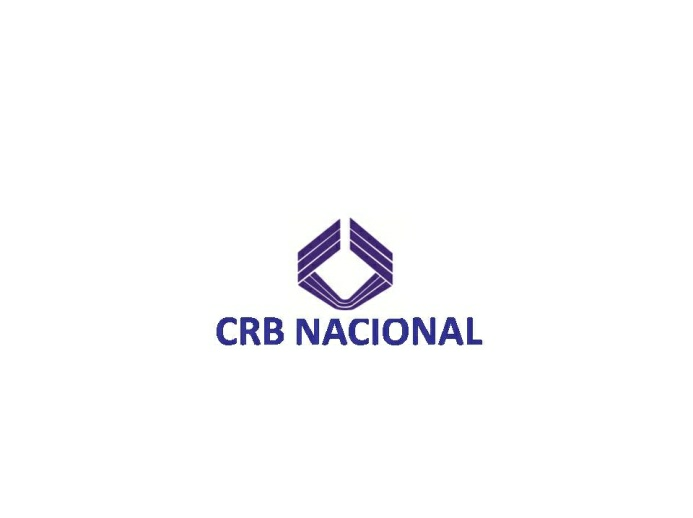 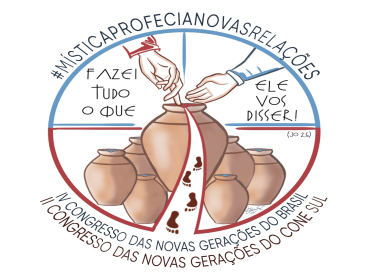 Brasília, 05 de agosto de 2019.Estimada Irmã e Estimado Irmão! Graça e Paz!	De 21 a 25 de fevereiro de 2020 será celebrado o IV Congresso das Novas Gerações da Vida Religiosa do Brasil e o II Congresso das Novas Gerações da Vida Religiosa do Cone Sul (Argentina, Brasil, Chile, Paraguai e Uruguai), no Centro Mariápolis Ginetta, na cidade de Vargem Grande em São Paulo (Brasil).O Congresso tem como objetivo “Celebrar a caminhada das Novas Gerações no Cone Sul, suas riquezas e diversidades, com um olhar atento e solidário, fiel ao compromisso assumido, embebendo-se da sabedoria dos valores transmitidos pelas gerações anteriores, experimentando o Vinho Novo do presente com paixão e atentos aos sinais que Jesus nos oferece para ‘fazermos o que Ele nos disser’”. O ícone iluminador desta caminhada será a frase de Maria aos servos presentes nas Bodas de Caná – “Fazei tudo o que ele vos disser” -  e os eixos de trabalho perpassam o tema da Mística, da Profecia e das Novas Relações. 	A partir dos eixos temáticos que nortearão os caminhos de preparação e condução deste Congresso desejamos encorajar e animar as religiosas e religiosos participantes dos Grupos de Vivências das Novas Gerações nos diversos Estados do Brasil  e países do Cone Sul para juntos fazermos  deste Congresso um grande encontro de vivências, trocas de experiências e animação mútua... no cultivo das relações, da mística do abandono e da obediência ao Espírito que “faz novas todas as coisas”, assim como aconteceu nas Bodas de Caná. PARTICIPANTES: Junioristas e professas/professos até 10 anos de votos perpétuos participantes dos Grupos de Vivências das Novas Gerações nos diversos Estados do Brasil que participaram das Rodas de Conversas e as Leituras Orantes, e/ou conforme a organização própria do Cone Sul.HOSPEDAGEM (paga no local, em real ou dólar)Estadia completa COM roupa de cama e banho - R$ 626,00Estadia completa SEM roupa de cama e banho  -  R$ 596,00    - Alimentação diferenciada – Dieta Especial – acréscimo de 17% no valor totalINSCRIÇÃO (incluso a camiseta):Inscrição Brasil: R$ 250,00 Pagamento via depósito bancário na conta da CRB Nacional.Inscrição Cone Sul: $ 50,00 (dólares)Os pagamentos serão “in loc” ou via depósito bancário na conta da CRB Nacional.    PERÍODO DE INSCRIÇÃO:     01 DE AGOSTO ATÉ 31 DE NOVEMBRO DE 2019  VAGAS POR PAÍS (total -  350 vagas) Brasil Região Norte - 50 vagasRegião Nordeste - 50 vagasRegião Centro Oeste - 50 vagasRegião Sudeste - 50 vagasRegião Sul - 50 vagasCone SulChile - 20 vagasUruguai - 15 vagasParaguai - 20 vagasArgentina - 45 vagasBRASIL - ENVIO DAS INSCRIÇÕESCada Grupo de Vivência, conforme a articulação de seus coordenadores, enviará suas inscrições juntamente com o comprovante de pagamento, para o/a referente da COMISSÃO NACIONAL DAS NG’s, conforme a Região do Brasil.NORDESTE: Ir. Clotilde Prates de Azevedo, apE-mail: juventudes@crbnacional.org.brFone: +55 61 985040736SUDESTE:  Ir. Ana Célia Gomes, dsjE-mail: i.anacc@hotmail.com Fone: +55 (15)98164-9518SUL: Ir. Marcos Santos, fscE-mail: marcos.santos@lasalle.org.brFone: +55 51 99587-4895NORTE: Ir. Gleide Costa, cns-csaE-mail: marygleide@bol.com.brFone: +55  92 9139-2992CENTRO-OESTE: Ir. Lilian Cristina Pinheiro, osfE-mail: irliliancristina@gmail.comFone: + 55 62 9642-5257Ir. Clotilde Prates de Azevedo, apAssessora Executiva Nacional - CRBIr. Lilian Cristina Pinheiro, osfIr. Ana Célia Gomes, dsjIr. Marcos Santos, fscIr. Gleide Costa, cns-csaIr. Ana Paula Batista Benvinda, idp            FICHA DE INSCRIÇÃONOME:NATURALIDADE:                                                                                DATA DE NASCIMENTO:           		  CPF:     			RG:    Nº PASSAPORTE (para estrangeiros):CONGREGAÇÃO:ETAPA FORMATIVA:ENDEREÇO:PAÍS:FONE / WhatsApp:                                                E-MAIL:REGIONAL DA CRB OU CONFERÊNCIAPAIS:                                      Tempo de participação  no Grupo das NG’s:Camiseta:    PP (   )    	P (   )     M (   )      G (	)       GG (   )      EX (  )Tem alguma restrição alimentar? Lactose (   )	            	Glúten (   )		Outros:                    DADOS PARA DEPÓSITODADOS PARA EMISSÃO DO RECIBORazão Social:CNPJ:Endereço:CEP:DEVOLVER ESTA FICHA COM O COMPROVANTE DE DEPÓSITO PARA COMISSÃO NACIONAL DAS NOVAS GERAÇÕES - BRASILRegião Sudeste - Ir. Ana Célia - i.anacc@hotmail.comRegião Centro-Oeste - Ir. Lilian - irliliancristina@gmail.comRegião Sul - Ir. Marcos - marcos.santos@lasalle.org.brRegião Norte - Ir. Gleide - marygleide@bol.com.brRegião Nordeste - Ir. Clotilde - juventudes@crbnancional.org.brIV Congresso das Novas Gerações da Vida Religiosa do Brasil  II Congresso das Novas Gerações da Vida Religiosa do Cone SulBanco do BrasilAgência: 0452-9     CC: 3-6934-6Conferência dos Religiosos do Brasil